Экологическая игра «Береги родную природу» (экологические станции)  Класс разделен на две команды.Выбраны капитаны. Сразу придуманы названия команд - согласно теме.Ход игры.Вступление (слово учителя):Есть просто храм, есть храм науки.
А есть ещё природы храм – 
С лесами, тянущими руки
Навстречу солнцу и ветрам.
Он свят в любое время суток,
Открыт для нас в жару и стынь,
Входи сюда, будь сердцем чуток,
Не оскверняй её святынь.
(С. Смирнов)«По сей день большинство людей не осознаёт, до какой степени мы разрушили мир, в котором обитаем. Мы ведём себя словно малолетние дети, оставленные без присмотра в бесподобном, изумительном саду, и медленно, но верно, превращаем его в бесплодную пустыню с помощью ядов, пил, серпов и огнестрельного оружия. Вполне возможно, что за последние недели с лица земли исчезла ещё одна рептилия, ещё одно растение. Я надеюсь, что это не так, но я точно знаю, что чьи-то дни уже сочтены». Эти горькие слова, к которым нельзя не прислушаться, написаны английским натуралистом Д. Дарреллом. К несчастью до сих пор живёт в людях понятие: человек – царь природы, завоеватель, покоритель. Взять у природы как можно больше – вот главная задача. А зачем? Нужно ли воевать с природой, покорять её. Не все люди, которые осваивают те или иные природные ресурсы, умеют правильно экологически мыслить. Нередко сиюминутная выгода в глазах хозяйственников заслоняет не такие уж далёкие последствия. От нас с вами зависит то, какой будет наша планета через пятьдесят или триста лет. Станет ли она знойной пустыней, оденется ли в бетонную рубашку, или же человек научится жить с природой в полном согласии, осторожно пользуясь благами, которые она даёт, но в то же время и чутко реагируя на её нужды.Итак, каждый из нас может любить, беречь, ценить природу. Но невозможна любовь без знания. Именно с этой целью мы проводим нашу встречу. В ходе сегодняшней весёлой игры на серьёзные темы мы вспомним основные экологические понятия, закрепим полученные на уроках экологические знания. А потом вы смело можете делать для себя открытия, общаясь с природой, подкреплять знания в конкретных естественных условиях.1. «Экологический бумеранг»Учитель: называет примеры влияния человека на природу.В городском парке осенью сжигают опавшие листья…Массовая вырубка тропических лесов…В окрестностях города создали полигон для захоронения радиоактивных отходов…На крупном животноводческом комплексе осуществляется бесподстилочный способ содержания животных…Загрязнение воды стоками животноводческих ферм и скотооткормочных комплексов…Использование в севообороте занятого пара…Команды: выявляют экологические последствия указанных действий.2. «Экомячик» (конкурс капитанов): передают друг другу мяч:«Ты катись наш экомячик, 
Долго-долго по рукам, 
У кого остался мячик, 
Тот сейчас расскажет нам…». Тот, у кого остался мячик, отвечает на вопросы.1. В городе (крупном промышленном центре) удалили все зелёные насаждения. К чему это может привести?2. Потерпело аварию судно, которое везло нефть. Она вылилась в море, растеклась по его поверхности, покрыла берега. Какие экологические последствия может повлечь за собой эта авария?3. Гнус (мелкие комары и мошки) в некоторых районах сильно досаждают человеку. Что произойдёт с природной средой, если полностью уничтожить этих насекомых с помощью ядохимикатов?4. Долгое время у нас в стране поощрялась охота на волков, и за каждого убитого зверя выдавали премию. Затем охоту полностью запретили. В настоящее время в ряде районов этот запрет вновь снят и часть волков разрешено отстреливать. Как Вы думаете, чем можно объяснить такую «непоследовательность» в распоряжениях природоохранительных органов?5. В водоём (не большой по размерам) с окружающих его полей с дождями и талым снегом смываются удобрения, ядохимикаты. Сделайте экологический прогноз возможных последствий этого явления.6. В Чёрном море за последние 15 лет в 31 раз возросла интенсивность «цветения воды». Каковы причины этого явления? Почему в местах сильного «цветения» наблюдается массовая гибель рыбы?3. «Слушай, не зевай»а. Прослушав стихотворение, найти описание всех цепей питания.«Свирепый волк с кормящею волчат
Волчицею – гроза невинных стад;
Орёл, стремясь из-под небес стрелою,
Грозит голубке смертью злою;
Голубка ж, как овца, должна,
Кормясь, губить ростки и семена.
Охотнице-сове, средь ночи тёмной,
Не жаль певца любви и неги томной,
А соловей съедает светляка,
Не посмотрев на прелесть огонька.
Светляк же, ночи светоч оживлённый,
Вползая вверх, цветок съедает сонный».
Э. Дарвинб. Прослушав стихотворение, определить тип взаимоотношений между организмами.«Злой овод в теле лошади, быка,
Оленя поселяет червяка;
Червь роется, грызёт под тёмной кожей
И, выросши, на свет выходит божий.
Наездник окрылённый, чтоб запас
Питательный потомству предоставить,
Спешит, вонзая жало много раз,
Им гусениц побольше пробуравить;
Найдя в приёмной матери приют,
Личинки плоть её живую жрут».
Э. Дарвинв. Прослушав стихотворение, определить, о чём в нём идёт речь.«Для книги, иногда, объём
Других всех признаков важнее.
У этой книги – каждый том,
Чем будет тоньше, тем ценнее.
Я б этой книге пожелал
Быть в толщину одной страницы.
Тогда бы с радостью узнал,
Что вместо зверя, рыбы, птицы
Исчез в природе лишь «зверюга»
По кличке «браконьер-хапуга».
В. Антохин4. «Исправь ошибки»Прочитав текст, найти ошибки, допущенные детьми на прогулке и обосновать свои ответы.Поездка в лесЦелую неделю только и было разговоров, что о будущей поездке в лес. В последний момент заболела учительница Анна Васильевна. Но дети всё же решили сами поехать на прогулку. Дорога была знакома, взяли компас, не забыли и про магнитофон. А вот что было дальше, мы узнаем из рассказа одного из учеников.«Весёлой музыкой мы оповестили лес – прибыли! Дни стояли жаркие, сухие, но в лесу жара не так ощущалась. Знакомая дорога привела нас к берёзовой роще. По дороге нам часто попадались грибы – белые, подберёзовики, подосиновики. Вот это урожай! Кто срезал упругие ножки грибов, кто выкручивал их, а кто и вырывал. Все грибы, которые мы не знали, мы сбивали палками.Привал. Быстро наломали веток и разожгли костёр. Заварили в котелке чай, перекусили и пошли дальше. Перед уходом из рощи Саша выбрасывал банки и полиэтиленовые мешки, сказав: «Микробы всё равно их разрушат». Угли костра подмигивали нам на прощанье.В кустах мы нашли гнездо какой-то птицы. Подержав в руках тёплые голубоватые яйца, положили их на место в гнездо. Солнце всё выше поднималось над горизонтом. Становилось всё жарче. На лесной опушке мы нашли маленького ёжика. Решив, что мать его бросила, взяли его с собой – в школе пригодится.В лесу мы встретили много муравейников. Саша решил показать нам, как добывают муравьиную кислоту. Он настругал палочек и начал протыкать ими муравейник. Через несколько минут мы уже с удовольствием обсасывали муравьиные палочки.Постепенно начали набегать тучи, стало темнее, засверкали молнии, загремел гром. Пошёл довольно сильный дождь. Но нам было уже не страшно – мы успели добежать до одиноко стоящего дерева и спрятаться под ним.Оживлённые мы шли к станции, перепрыгивая лужи, с охапками полевых цветов. А через час поезд уже подъезжал к городу».5. «Фото-факт»Рассмотрев рисунок-схему, найти источники экологического загрязнения природной среды. 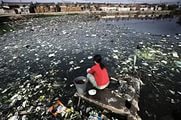 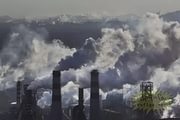 6. «Есть проблема»Из предложенных вариантов выбрать одно правильное решение экологической ситуации или несколько, дополняющих друг друга.(те же картинки)7. «Экологический светофор»Экологический светофор установлен для того, чтобы охранять природу и помогать детям соблюдению правил разумных взаимоотношений с природой.Чёрный цвет – стой! Твои действия приносят вред окружающей среде.Красный цвет – будь осторожен! Постарайся не нанести вреда природе своими действиями! Соблюдай меру и правила!Синий цвет – ты настоящий друг и защитник природы! Твои действия полезны для неё! Продолжай помогать природе!Показать кружки чёрного, красного, синего цвета, в зависимости от того решения, которое принимается.Ребята наблюдают за муравьями. (с)Дети оставили костёр в лесу. (ч)Ребята огородили муравейник. (с)Мальчики взяли в лес весной собаку. (ч)Девочки не стали рвать ландыши в лесу. (с)Ребята срезают грибы ножиком. (к)Ученики очищают парк от мусора. (с)Ребята увидели гнездо в траве. (к)Ребята бросают мусор на дорогу. (ч)Дети сильно шумят в лесу. (ч)Мальчик гуляет с собакой по газонам. (ч)Девочка рвёт цветы на клумбе. (ч)Ребята ходят в парке только по тропинкам. (с)Мальчик полез в кусты за мячом. (к)Ребята поймали снегиря и посадили в клетку. (ч)Дети вешают кормушку. (с)Дети ловят в пруду головастиков. (ч) Мальчики рассматривают жука. (к)Дети развешивают скворечники в парке. (с)Подростки моют мотоцикл в реке. (ч)Ученики высаживают возле школы деревья. (с)Дети заготавливают в лесу берёзовый сок. (ч)Мальчик вырезал перочинным ножом свои инициалы на дереве. (ч)Во время прогулки мальчик выбросил ненужную бумажку, найденную у себя в кармане, на землю. (ч)Подростки бросают в бездомную собаку камнями. (ч)Старшеклассники выступили перед учениками младших классов с сообщениями на экологическую тему. (с)Ученица принесла в школу на урок гербарий из редких и исчезающих растений, занесённых в Красную книгу своего края. (ч)Юный корреспондент написал статью в местную газету на экологическую тему. (с)Дети на прогулке по лесу убивали насекомых ради смеха. (ч)Девочки собирали цветы в лесу, которых много и которые не охраняются законом. (к)Рыбаки пользуются для ловли рыбы сетями и электроудочками. (ч)Девочка полощет бельё в реке. (ч)Дети собирали в лесу чернику с помощью комбайна. (ч)Дети вылечили найденную в лесу птицу. (с)Ученики украсили свой класс комнатными растениями. (с)В походе ребята разорили птичье гнездо. (ч)На берегу реки ребята устроили соревнование, кто дальше кинет камень в воду. (к)Дети приехали на озеро и громко включили музыку. (к)Ребята решили искупаться в незнакомом месте. (к)Мальчик хочет помыть грязное ведро в ручейке. (к, ч)8. «Экологическое лото» Сопоставить биологические термины с их определениями. (основные термины-Анабиоз;Биотические факторы Биологические часы 
Внешняя среда Зимняя спячка Зимний покой Морозостойкость – Фотопериодизм Заключение«Человек совершил огромную ошибку, когда возомнил, что может отделить себя от природы и не считаться с её законами. Разрыв между человеком и окружающей его естественной средой существует очень давно. Старый договор, связывающий первобытного человека с его местообитанием, был расторгнут одной из сторон – человеком, как только он почувствовал себя достаточно сильным, чтобы признавать впредь лишь законы, созданные им самим. Эту позицию нужно полностью пересмотреть и подписать новый договор с природой, дающий человеку возможность жить с ней в полном согласии», – предлагает Ж. Дорст.«Берегите Землю!
Берегите жаворонка в голубом зените,
Бабочку на стебле повилики,
На тропинке солнечные блики,
На камнях играющего краба,
Над пустыней тень от баобаба,
Ястреба, парящего над полем,
Ясный месяц над речным покоем,
Ласточку, мелькающую в жите.
Берегите Землю, берегите!

Берегите чудо песен, городов и весей,
Мрак глубин и волю поднебесий,
Откровение Земли и неба – 
Сладость жизни, молока и хлеба.
Берегите молодые всходы
На зелёном празднике природы,
Небо в звёздах, океан и сушу
И в бессмертье верящую душу, -
Всех судеб связующие нити.
Берегите Землю, берегите!»
М. Дудин«Берегите эти земли, эти воды,
Даже малую былиночку любя.
Берегите всех зверей внутри природы,
Убивайте лишь зверей внутри себя!»
Е. ЕвтушенкоНесколько добрых советов:Учись понимать природу, стань её другом и защитником.Радуйся красоте природы, не вреди ей своим отношением.На лоне природы веди себя тихо и незаметно: смотри, слушай и не шуми.Пользуйся любым случаем для того, чтобы сделать для природы что-либо полезное.Будь другом всех живых существ, не мучай и не убивай животных.Охраняй чистоту вод, заботься о родниках и колодцах.Следи за чистотой природной среды и не оставляй после себя следов пребывания в ней.Помогай тем, кто заботится о природе, защищай её от вредителей и неосознанных туристов.Экология: основные термины и понятияЭкология (от греч. "ойкос" - жилище, "логос" - наука) - наука о закономерностях взаимоотношений организмов, видов, сообществ со средой обитания.
Внешняя среда - все условия живой и неживой природы, при которых существует организм и которые прямо или косвенно влияют на состояние, развитие и размножение как отдельных организмов, так и популяций.
Экологические факторы (от лат. "фактор" - причина, условие) - отдельные элементы среды, взаимодействующие с организмом.
Абиотические факторы (от греч. "а" - отрицание, "биос" - жизнь) - элементы неживой природы: климатические (температура, влажность, свет), почвенные, орографические (рельеф).
Биотические факторы - живые организмы, взаимодействующие и влияющие друг на друга.
Антропогенный фактор {от греч. "антропос" - человек) - непосредственное воздействие человека на организмы или воздействия через изменение им среды обитания.
Оптимальный фактор - наиболее благоприятная для организма интенсивность экологического фактора (света, температуры, воздуха, влажности, почвы и т. д.).
Ограничивающий фактор - фактор среды, выходящий за пределы выносливости организма (за пределы допускаемого максимума или минимума): влага, свет, температура, пища и т. д.
Предел выносливости - граница, за пределами которой существование организма невозможно (ледяная пустыня, горячий источник, верхние слои атмосферы). Для всех организмов и для каждого вида существуют свои границы по каждому экологическому фактору отдельно. 
Экологическая пластичность-степень выносливости организмов или их сообществ (биоценозов) к воздействию факторов среды.
Климатические факторы - абиотические факторы среды, связанные с поступлением солнечной энергии, направлением ветров, соотношением влажности и температуры.
Фотопериодизм (от греч. "фотос" - свет) - потребность организмов в периодической смене определенной продолжительности дня и ночи.
Сезонный ритм - регулируемая фотопериодизмом реакция организмов на изменение времени года (при наступлении осеннего короткого дня опадают листья с деревьев, готовятся к перезимовке животные; при наступлении весеннего длинного дня начинается возобновление растений и восстановление жизненной активности животных).
Биологические часы - реакция организмов на чередование в течение суток периода света и темноты определенной длительности (покой и активность у животных, суточные ритмы движения цветков и листьев у растений, ритмичность деления клеток, процесса фотосинтеза и т. д.).
Зимняя спячка - приспособление животных к перенесению зимнего времени года (зимний сон). 
Анабиоз (от греч. "анабиозис"-оживление)-временное со- стояние организма, при котором жизненные процессы замедлены до минимума и отсутствуют все видимые признаки жизни (наблюдается у холоднокровных животных зимой и в жаркий период лета).
Зимний покой - приспособительное свойство многолетнего растения, для которого характерно прекращение видимого роста и жизнедеятельности, отмирание надземных побегов у травянистых жизненных форм и опадение листьев у древесных и кустарниковых форм.
Морозостойкость - способность организмов выносить низкие отрицательные температуры.